MANDALOU KE SPOLUPRÁCIEkoškola Biskupské gymnázium, ZŠ a MŠ Bohosudov a Ekoškolka MŠ Sluníčko Krupka se již seznámily při realizaci environmentálního programu „Sněhurka a 7 kontejnerů“ a během přebírání titulů v Senátu ČR. Protože si žáci i učitelé „padli do noty“, rozhodli se spolupracovat i nadále. Dalším společným projektem bylo vytváření mandaly z podzimních plodů. Mandala se velmi povedla, žáci a děti zde mohli předvést svou kreativitu a umění spolupracovat. Všem přítomným svědčil i pobyt venku v krásné přírodní zahradě i načerpaná energie a radost z dobře vykonané práce. Věříme, že tato spolupráce nebyla poslední.                                                                      Mgr. Věra Pavlátová, zástupce ředitelky BGB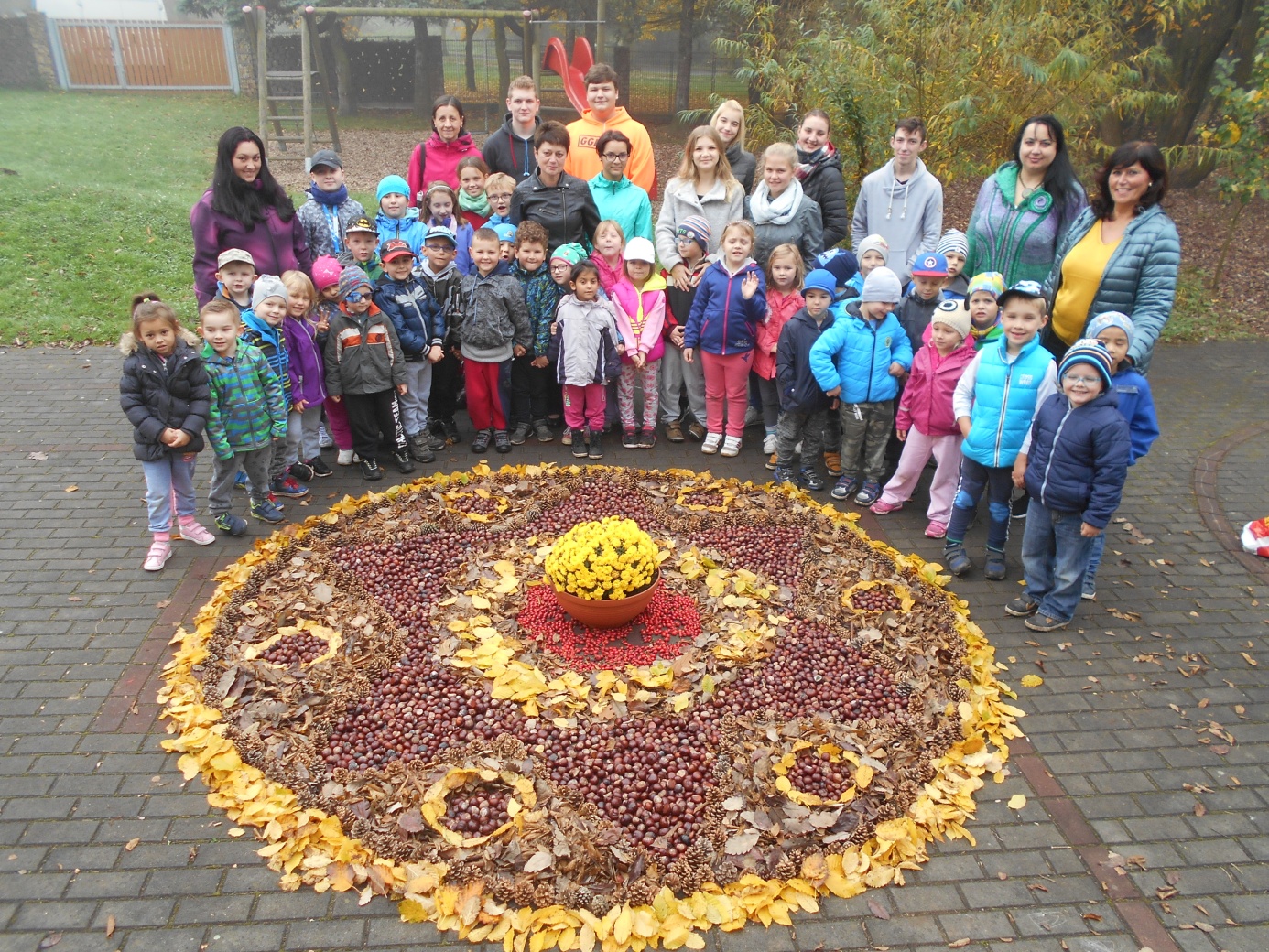 